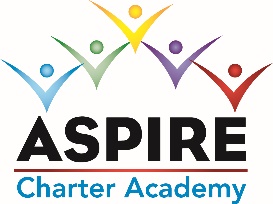 ASPIRE CHARTER ACADEMY BOARD MEETING MINUTESDATE:  February 23, 2023MINUTESMeeting Called ByTom DurkeeType of MeetingBoard Meeting via ZoomFacilitatorStart Time5:00pm by ZoomAttendeesTom Durkee, Elaine Fitzgerald; Sharon Owen, Shanda Fox, Pam SchenkelAbsentCharisma Cyprian, Dave HerbsterApproval of MinutesTom made a motion to approve the previous Board minutes and Elaine seconded the motion.  The minutes were approved.Discussion: Board Members:  Charisma Cyprian has not attended a board meeting in over a year.  She does not respond to phone calls or emails.  Pam Schenkel asked the board to remove her from the position.  The board agreed. That leaves 4 board members.  With 3 members present, we have a quorum. Discussion:  Parent addressed the board and discussed her experience here at Aspire. Discussion:  We discussed the board approval of the safety policies we adopted from OCPS.Discussion:  Anticipated number of staff returning next year.Discussion:  Possible renewal of the lease with CRJ.  Tom Durkee will call Michael Kancher to begin negotiations.Meeting adjourned at 7:00pm